О внесении изменений в постановление Администрации города Когалыма от 04.03.2009 №423В соответствии с Градостроительным кодексом Российской Федерации, в целях упорядочения градостроительной деятельности на территории города Когалыма:В постановление Администрации города Когалыма от 04.03.2009 №423 «О подготовке проекта правил землепользования и застройки на территории города Когалыма» (далее-постановление) внести следующее изменение: 1.1. приложение 1 к постановлению изложить в редакции согласно приложению к настоящему постановлению;1.2. приложение 2 к постановлению изложить в редакции согласно приложению к настоящему постановлению;1.3. приложение к порядку деятельности комиссии по подготовке проекта правил землепользования и застройки на территории города Когалыма изложить в редакции согласно приложению к настоящему постановлению.2. Отделу архитектуры и градостроительства Администрации города Когалыма (А.Р. Берестова) направить в юридическое управление Администрации города Когалыма текст постановления и приложение к нему, его реквизиты, сведения об источнике официального опубликования в порядке и сроки, предусмотренные распоряжением Администрации города Когалыма от 19.06.2013 №149-р «О мерах по формированию регистра муниципальных нормативных правовых актов Ханты-Мансийского автономного округа - Югры» для дальнейшего направления в Управление государственной регистрации нормативных правовых актов Аппарата Губернатора Ханты-Мансийского автономного округа – Югры.3. Опубликовать настоящее постановление и приложение к нему в газете «Когалымский вестник» и разместить на официальном сайте Администрации города Когалыма в информационно-телекоммуникационной сети «Интернет» (www.admkogalym.ru).4. Контроль за выполнением постановления возложить на первого заместителя главы города Когалыма Р.Я. Ярема.Составкомиссии по подготовке проекта правил землепользования и застройки на территории города КогалымаПорядокдеятельности комиссии по подготовке проекта правил землепользования и застройки на территории города Когалыма (далее - порядок)1. Общие положения 	1.1. Настоящий порядок регламентирует деятельность комиссии по подготовке проекта правил землепользования и застройки на территории города Когалыма (далее - комиссия) в целях реализации полномочий, установленных Градостроительным кодексом Российской Федерации.	1.2. Комиссия в своей деятельности руководствуется действующим законодательством Российской Федерации, Ханты-Мансийского автономного округа - Югры, муниципальными правовыми актами.2. Полномочия комиссии	К полномочиям комиссии относятся:	2.1. Подготовка проекта правил землепользования и застройки на территории города Когалыма (далее - правила).	2.2. Внесение изменений в правила.	2.3. Подготовка проекта генерального плана города Когалыма (далее-генеральный план);	2.4. Внесение изменений в генеральный план;	2.5. Подготовка проектов планировки и (или) межевания территории;	2.6. Внесение изменений в проекты планировки и (или) межевания территории;		2.7. Предоставление разрешения на условно разрешенный вид использования земельного участка или объекта капитального строительства.	2.8. Предоставление разрешения на отклонение от предельных параметров разрешенного строительства, реконструкции объектов капитального строительства.	2.9. Проведение публичных слушаний по вопросам, связанным с подготовкой проекта правил, внесением изменений в правила, подготовкой проекта генерального плана, внесение изменений в генеральный план, подготовкой проектов планировки и (или) межевания территории, внесением изменений в проекты планировки и (или) межевания территории, предоставлением разрешений на условно разрешенный вид использования земельного участка или объекта капитального строительства и на отклонение от предельных параметров разрешенного строительства, реконструкции объектов капитального строительства в соответствии со статьями 5.1, 28, 31, 39, 40, 45, 46 Градостроительного кодекса Российской Федерации.3. Организация деятельности комиссии3.1. Заседания комиссии:3.1.1. Заседания комиссии проводятся по мере необходимости.3.1.2. Заседание комиссии правомочно, если на нем присутствует не менее двух третей ее состава.3.1.3. Решения принимаются открытым голосованием простым большинством голосов. Каждый член комиссии обладает правом одного голоса.3.1.4. При равенстве голосов голос председательствующего является решающим.3.1.5. Заседания комиссии оформляются протоколом. Протокол подписывается членами комиссии и председательствующим.3.2. Председатель комиссии:- возглавляет и координирует работу комиссии;- распределяет обязанности между членами комиссии;- ведет заседания комиссии и подписывает протоколы заседаний;- обобщает внесенные замечания, предложения и дополнения с целью внесения их в протокол;- снимает с обсуждения вопросы, не касающиеся повестки дня, а также замечания, предложения и дополнения, с которыми не ознакомлены члены комиссии;- дает поручения членам комиссии для доработки (подготовки) документов (материалов);- при необходимости привлекает экспертов для разъяснения вопросов, рассматриваемых на заседаниях комиссии;- объявляет о созыве заседания комиссии.3.3. Секретарь комиссии:- ведет протокол заседания комиссии;- представляет протокол для подписания членам и председательствующему комиссии в течение трех дней после проведенного заседания;- осуществляет сбор замечаний и предложений по вопросам, которые находятся в компетенции комиссии, за два дня до заседания комиссии представляет их для рассмотрения членам комиссии;- извещает всех членов комиссии о дате заседания телефонограммой не менее чем за два дня до начала заседания.3.4. Члены комиссии:- участвуют в обсуждении и голосовании рассматриваемых вопросов на заседаниях комиссии;- высказывают замечания, предложения и дополнения, касающиеся вопросов, отнесенных к компетенции комиссии, в письменном или устном виде;- высказывают особое мнение с обязательным внесением его в протокол заседания;- своевременно выполняют все поручения председательствующего готовят заключения по вопросам, находящимся в компетенции комиссии, председательствующего;- по поручению.3.5. Порядок и сроки проведения работ по подготовке проекта правил землепользования и застройки.3.5.1. Комиссия разрабатывает проект «Правила землепользования и застройки на территории города Когалыма». Содержание правил определяется частью 2 статьи 30 Градостроительного кодекса Российской Федерации.3.5.2. Сроки проведения работ по подготовке проекта правил устанавливаются согласно приложению к порядку деятельности комиссии по подготовке проекта правил землепользования и застройки на территории города Когалыма.3.5.3. Проект правил представляется комиссией в отдел архитектуры и градостроительства Администрации города Когалыма для осуществления проверки на предмет соответствия требованиям технических регламентов, генеральному плану города Когалыма, схемам территориального планирования Российской Федерации, Ханты-Мансийского автономного округа - Югры.3.5.4. По результатам проверки отдел архитектуры и градостроительства Администрации города Когалыма предоставляет проект правил Главе города Когалыма для принятия решения о проведении публичных слушаний по рассмотрению проекта.В случае обнаружения несоответствия требованиям технических регламентов, генеральному плану города Когалыма проект возвращается в комиссию на доработку.3.5.5. Комиссия проводит публичные слушания по проекту Правил в порядке, определяемом решением Думы города Когалыма от 17.06.2020 №425-ГД «Об утверждении Порядка организации и проведения общественных обсуждений или публичных слушаний по проектам в сфере градостроительной деятельности в городе Когалыме», в соответствии с пунктами 12, 13 статьи 31 Градостроительного кодекса Российской Федерации.Поступившие предложения и замечания включаются в протокол публичных слушаний.3.5.6. После завершения публичных слушаний по проекту правил комиссия с учетом результатов таких публичных слушаний обеспечивает внесение изменений в проект правил и представляет указанный проект Главе города Когалыма с обязательным приложением протоколов публичных слушаний и заключением о результатах слушаний.3.5.7. Глава города Когалыма в течение десяти дней после предоставления проекта Правил принимает решение о направлении указанного проекта в Думу города Когалыма или об отклонении проекта правил.3.5.8. Дума города Когалыма по результатам рассмотрения проекта правил и обязательных приложений к нему может утвердить правила или направить проект правил Главе города Когалыма на доработку.3.6. Порядок направления в комиссию предложений заинтересованных лиц по подготовке проекта правил землепользования и застройки.3.6.1. Заинтересованные лица направляют предложения по подготовке проекта правил землепользования и застройки в течение семи дней с момента опубликования настоящего порядка. Комиссия готовит заключение в течение семи дней со дня поступления предложения и отправляет копию заключения заявителю.3.7. Порядок подготовки генерального плана города Когалыма включает в себя:1) принятие главой города Когалыма или лицом, его замещающим, решения о подготовке проекта генерального плана города Когалыма;2) разработка и утверждение отделом архитектуры и градостроительства Администрации города Когалыма, ответственным за подготовку генерального плана города Когалыма (далее - ответственный орган), задания на подготовку проекта генерального плана города Когалыма;3) определение организации - разработчика проекта генерального плана города Когалыма, в соответствии с Федеральным законом от 05.04.2013 №44-ФЗ «О контрактной системе в сфере закупок товаров, работ, услуг для обеспечения государственных и муниципальных нужд», заключение муниципального контракта на разработку проекта генерального плана города Когалыма ответственным органом;4) сбор ответственным органом совместно с разработчиком исходной информации для подготовки проекта генерального плана города Когалыма;5) разработка проекта генерального плана города Когалыма;6) организация и проведение публичных слушаний (общественных обсуждений) комиссией по подготовке проекта правил землепользования и застройки на территории города Когалыма, созданной в соответствии с постановлением Администрации города Когалыма от 04.03.2009 №423 «О подготовке проекта правил землепользования и застройки на территории города Когалыма» (далее - комиссия) в соответствии с решением Думы города Когалыма от 17.06.2020 №425-ГД «Об утверждении Порядка организации и проведения общественных обсуждений или публичных слушаний по проектам в сфере градостроительной деятельности в городе Когалыме»;7) подготовка комиссией протокола, заключения по результатам публичных слушаний (общественных обсуждений);8) представление комиссией проекта решения об утверждении генерального плана города Когалыма главе города Когалыма с обязательным приложением протокола публичных слушаний и заключения о результатах слушаний;9) направление главой города Когалыма проекта решения об утверждении генерального плана города Когалыма в Думу города Когалыма;10) принятие Думой города Когалыма решения об утверждении генерального плана или об отклонении проекта генерального плана и о направлении его главе Города Когалыма на доработку в соответствии с указанными протоколом и заключением. 3.8. Порядок подготовки изменений и внесения их в генеральный план города Когалыма. 3.8.1. Подготовка изменений в генеральный план города Когалыма осуществляется по предложениям органов государственной власти Российской Федерации, органов государственной власти Ханты-Мансийского автономного округа - Югры, органов местного самоуправления, заинтересованных физических и юридических лиц.3.8.2. Предложения о внесении изменений в генеральный план города Когалыма, а также обоснование данных предложений направляются в комиссию.3.8.3. Комиссия в течение 30 дней со дня получения предложений о внесении изменений в генеральный план города Когалыма дает заключение (в форме письма ответственного органа, подписанного его руководителем) о целесообразности подготовки изменений в генеральный план города Когалыма и направляет его главе города Когалыма для принятия решения о подготовке внесения изменений в генеральный план города Когалыма либо мотивированного отказа заявителю, внесшему данные предложения.3.8.4. Внесение изменений в генеральный план города Когалыма производится в соответствии с положениями Градостроительного кодекса, раздела 2 Положения о составе, порядке подготовки документов территориального планирования муниципальных образований Ханты-Мансийского автономного округа - Югры, порядке подготовки изменений и внесения их в такие документы, утвержденного постановлением Правительства Ханты-Мансийского автономного округа - Югры от 13.06.2007 №154-п, а также о составе, порядке подготовки планов реализации таких документов и раздела 3 настоящего Положения.Приложениек порядку деятельности комиссии по подготовкепроекта правил землепользования и застройки на территории города КогалымаСрокии порядок проведения работ по подготовке правилземлепользования и застройки на территории города Когалыма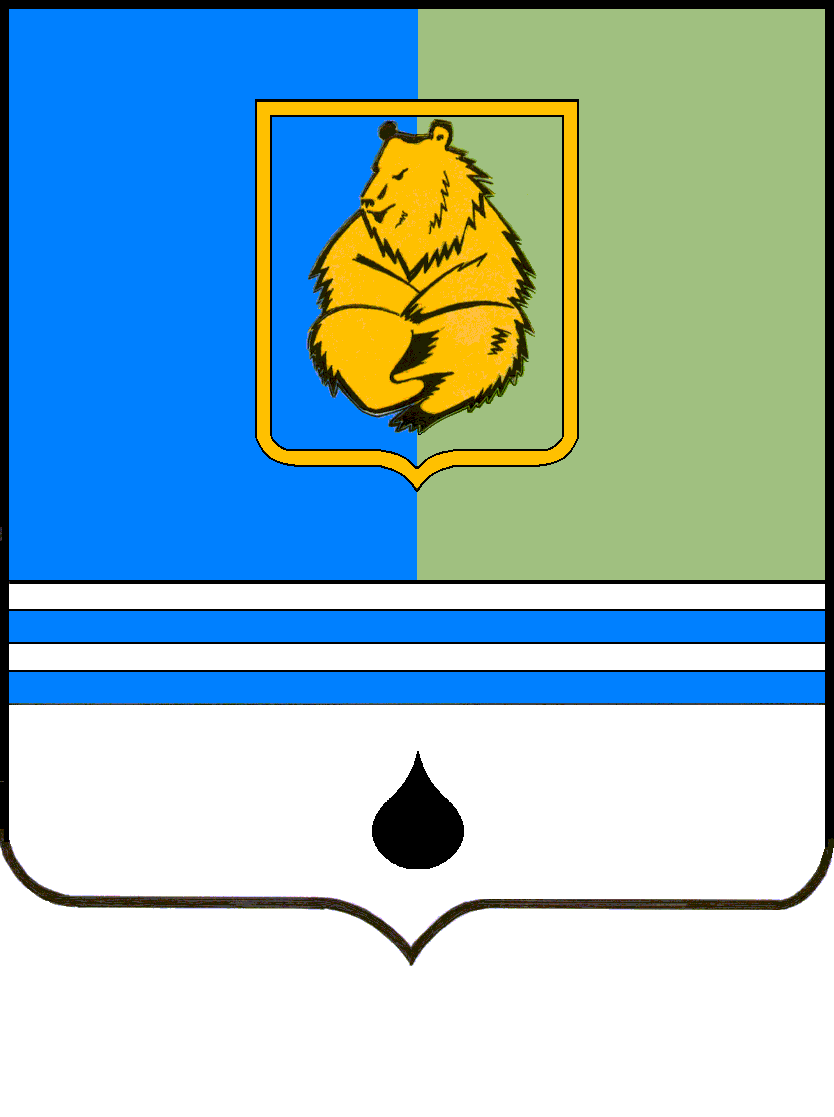 ПОСТАНОВЛЕНИЕАДМИНИСТРАЦИИ ГОРОДА КОГАЛЫМАХанты-Мансийского автономного округа - ЮгрыПОСТАНОВЛЕНИЕАДМИНИСТРАЦИИ ГОРОДА КОГАЛЫМАХанты-Мансийского автономного округа - ЮгрыПОСТАНОВЛЕНИЕАДМИНИСТРАЦИИ ГОРОДА КОГАЛЫМАХанты-Мансийского автономного округа - ЮгрыПОСТАНОВЛЕНИЕАДМИНИСТРАЦИИ ГОРОДА КОГАЛЫМАХанты-Мансийского автономного округа - Югрыот [Дата документа]от [Дата документа]№ [Номер документа]№ [Номер документа]ДОКУМЕНТ ПОДПИСАН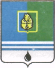 ЭЛЕКТРОННОЙ ПОДПИСЬЮСертификат  [Номер сертификата 1]Владелец [Владелец сертификата 1]Действителен с [ДатаС 1] по [ДатаПо 1]Приложение 1к постановлению Администрациигорода Когалыма Приложение 1к постановлению Администрациигорода Когалыма от [Дата документа] № [Номер документа]ЯремаРоман Ярославович-первый заместитель главы Администрации города Когалыма, председатель комиссии;БерестоваАлина Ринатовна-начальник отдела архитектуры и градостроительства Администрации города Когалыма, заместитель председателя комиссии;КраеваОльга Витальевна -специалист-эксперт отдела архитектуры и градостроительства Администрации города Когалыма, секретарь комиссииЧлены комиссии:Члены комиссии:Члены комиссии:ЛеонтьеваИнна Александровна-начальник юридического управления Администрации города Когалыма;КовальчукАлексей Валериевич-председатель комитета по управлению муниципальным имуществом Администрации города Когалыма; МорозовДенис Александрович-начальник отдела земельных ресурсов комитета по управлению муниципальным имуществом Администрации города Когалыма;Кадыров Ильшат Рашидович -директор муниципального казенного учреждения «Управление капитального строительства города Когалыма»;ГолубцовЭдуард Николаевич -директор муниципального казенного учреждения «Управление жилищно-коммунального хозяйства города Когалыма» Приложение 2к постановлению Администрациигорода Когалыма Приложение 2к постановлению Администрациигорода Когалыма от [Дата документа] № [Номер документа]№ п/пНаименованиеПредоставление документа в окончательной редакции1Проведение отделом архитектуры и градостроительства Администрации города Когалыма проверки проекта правил землепользования и застройки и направление проекта правил землепользования и застройки Главе города Когалыма2Принятие решения Главой города Когалыма о проведении публичных слушанийВ течение десяти дней после предоставления проекта3Проведение комиссией по подготовке проекта правил землепользования и застройки публичных слушаний в порядке, в соответствии с решением Думы города Когалыма от 17.06.2020 №425-ГД «Об утверждении Порядка организации и проведения публичных слушаний по проектам в сфере градостроительной деятельности  в городе Когалыме» и в соответствии с пунктами 12, 13 статьи 31 Градостроительного кодекса Российской Федерации, направление результатов таких слушаний Главе города КогалымаПродолжительность публичных слушаний по проекту правил землепользования и застройки составляет не менее одного и не более трех месяцев со дня опубликования решения о их проведении4Принятие решения Главой города Когалыма о направлении проекта правил землепользования и застройки с обязательными приложениями для утверждения в Думу города КогалымаВ течение десяти дней после предоставления проекта5Направление в орган, осуществляющий контроль за соблюдением законодательства о градостроительной деятельности копии правил землепользования и застройки на бумажном и электронном носителеВ течение четырнадцати дней после утверждения правил землепользования и застройки